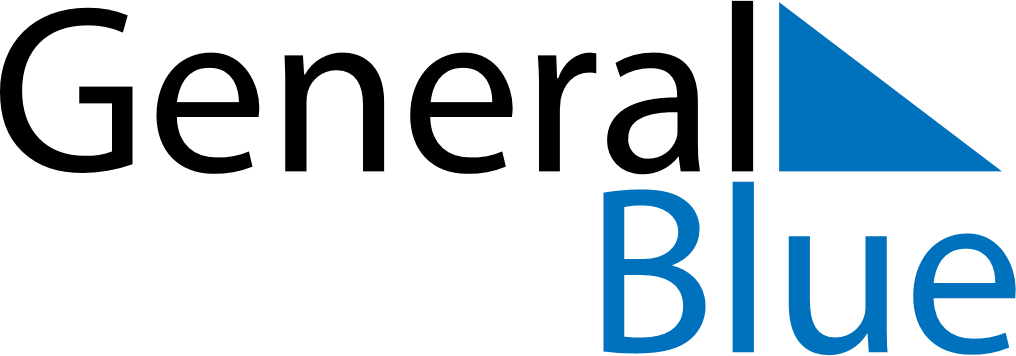 April 2024April 2024April 2024April 2024April 2024April 2024Hajdudorog, Hajdu-Bihar, HungaryHajdudorog, Hajdu-Bihar, HungaryHajdudorog, Hajdu-Bihar, HungaryHajdudorog, Hajdu-Bihar, HungaryHajdudorog, Hajdu-Bihar, HungaryHajdudorog, Hajdu-Bihar, HungarySunday Monday Tuesday Wednesday Thursday Friday Saturday 1 2 3 4 5 6 Sunrise: 6:12 AM Sunset: 7:03 PM Daylight: 12 hours and 51 minutes. Sunrise: 6:10 AM Sunset: 7:04 PM Daylight: 12 hours and 54 minutes. Sunrise: 6:08 AM Sunset: 7:06 PM Daylight: 12 hours and 58 minutes. Sunrise: 6:06 AM Sunset: 7:07 PM Daylight: 13 hours and 1 minute. Sunrise: 6:04 AM Sunset: 7:09 PM Daylight: 13 hours and 4 minutes. Sunrise: 6:02 AM Sunset: 7:10 PM Daylight: 13 hours and 8 minutes. 7 8 9 10 11 12 13 Sunrise: 6:00 AM Sunset: 7:12 PM Daylight: 13 hours and 11 minutes. Sunrise: 5:58 AM Sunset: 7:13 PM Daylight: 13 hours and 15 minutes. Sunrise: 5:56 AM Sunset: 7:14 PM Daylight: 13 hours and 18 minutes. Sunrise: 5:54 AM Sunset: 7:16 PM Daylight: 13 hours and 22 minutes. Sunrise: 5:52 AM Sunset: 7:17 PM Daylight: 13 hours and 25 minutes. Sunrise: 5:50 AM Sunset: 7:19 PM Daylight: 13 hours and 28 minutes. Sunrise: 5:48 AM Sunset: 7:20 PM Daylight: 13 hours and 32 minutes. 14 15 16 17 18 19 20 Sunrise: 5:46 AM Sunset: 7:22 PM Daylight: 13 hours and 35 minutes. Sunrise: 5:44 AM Sunset: 7:23 PM Daylight: 13 hours and 38 minutes. Sunrise: 5:42 AM Sunset: 7:24 PM Daylight: 13 hours and 42 minutes. Sunrise: 5:40 AM Sunset: 7:26 PM Daylight: 13 hours and 45 minutes. Sunrise: 5:38 AM Sunset: 7:27 PM Daylight: 13 hours and 48 minutes. Sunrise: 5:37 AM Sunset: 7:29 PM Daylight: 13 hours and 52 minutes. Sunrise: 5:35 AM Sunset: 7:30 PM Daylight: 13 hours and 55 minutes. 21 22 23 24 25 26 27 Sunrise: 5:33 AM Sunset: 7:31 PM Daylight: 13 hours and 58 minutes. Sunrise: 5:31 AM Sunset: 7:33 PM Daylight: 14 hours and 1 minute. Sunrise: 5:29 AM Sunset: 7:34 PM Daylight: 14 hours and 5 minutes. Sunrise: 5:28 AM Sunset: 7:36 PM Daylight: 14 hours and 8 minutes. Sunrise: 5:26 AM Sunset: 7:37 PM Daylight: 14 hours and 11 minutes. Sunrise: 5:24 AM Sunset: 7:39 PM Daylight: 14 hours and 14 minutes. Sunrise: 5:22 AM Sunset: 7:40 PM Daylight: 14 hours and 17 minutes. 28 29 30 Sunrise: 5:21 AM Sunset: 7:41 PM Daylight: 14 hours and 20 minutes. Sunrise: 5:19 AM Sunset: 7:43 PM Daylight: 14 hours and 23 minutes. Sunrise: 5:17 AM Sunset: 7:44 PM Daylight: 14 hours and 26 minutes. 